Karadeniz Bölgesi 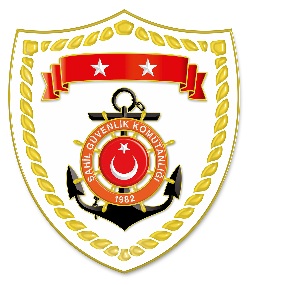 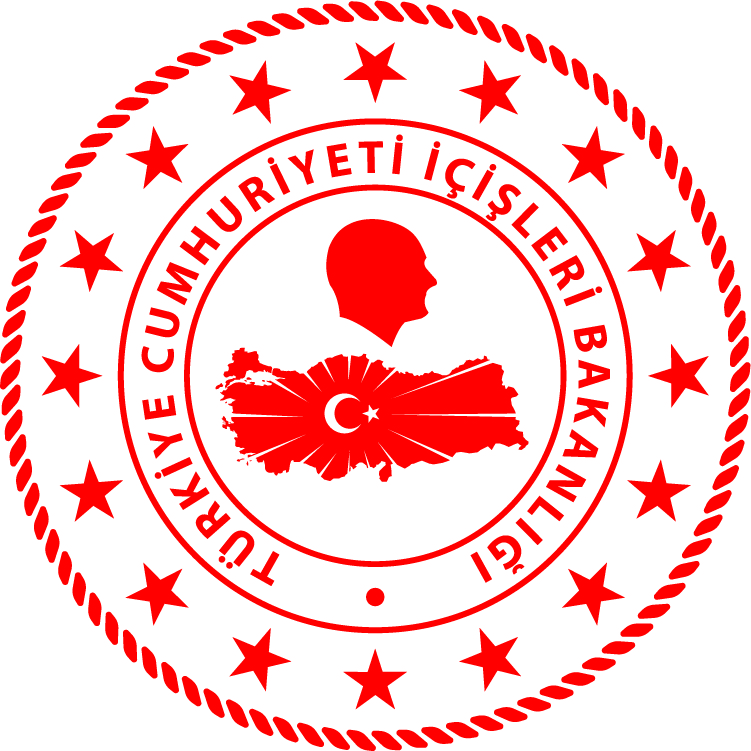 S.NUTARİHTESPİTUYGULANAN İDARİ PARA CEZASI MİKTARI (TL)CEZANIN KESİLDİĞİİL/İLÇE-MEVKİİAÇIKLAMA114 Ekim 2021Avlanılan su ürünlerinin Bakanlıkça belirlenen karaya çıkış noktalarından boşaltılmaması16.365TRABZON/Çarşıbaşı1 işleme 16.365 TL idari para cezası uygulanmıştır.